HOVEDNUMMER 63 92 72 70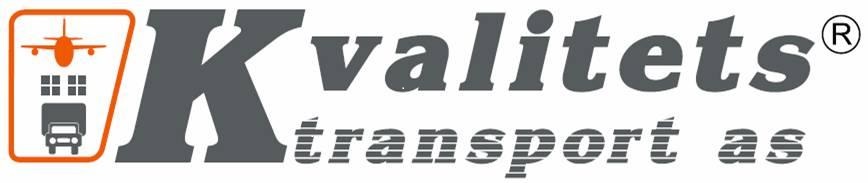 HOVEDNUMMER 63 92 72 70HOVEDNUMMER 63 92 72 70HOVEDNUMMER 63 92 72 70HOVEDNUMMER 63 92 72 70TittelNavnE-postTelefon DirekteMobilKjørekontorfirmapost@kvalitetstransport.no63 92 72 71Vakt telefon63 92 72 71 (etter 18.)Faks63 92 72 89DriftsansvarligArne Rutgerarne.rutger@kvalitetstransport.no63 92 72 76900 23 494Terminalenterm@kvalitetstransport.no63 92 72 80Terminal lederKurt Hauglandkurt.haugland@kvalitetstransport.no63 92 72 81932 21 255AdministrasjonDaglig lederThomas Sefringthomas.sefring@kvalitetstransport.no63 92 72 86970 35 887MarkedsansvarligEven Furuholteven.furuholt@kvalitetstransport.no63 92 72 87905 72 465Økonomiavd. Kun mandagerfaktura@kvalitetstransport.no63 92 72 88